Številka:11/2023Datum: 13.9.2023Zapisnik9. seje sveta Krajevne skupnosti Trnovo, ki je bila dne 13.9.2023 v prostorih KS Trnovo s pričetkom ob 19:00 uri.Prisotni člani sveta: Tanja Vončina, Julija Kolenc, Klemen Šuligoj, Milena Podgornik, Mitjan Šuligoj in Tina ŠubicDnevni red:1. Pregled dela in poročilo o le-tem2. Plan dela za september do decembra3. RaznoAd 1)Član sveta KS Trnovo Jure Ličen je v mesecu avgustu podal izstopno izjavo, predsednica je njegov odstop sprejela.SKLEP: Svet KS deluje s 6 člani nemoteno dalje.Predsednica sveta KS je podala poročilo o porabljenih sredstvih in za kateri namen.Ad 2)SKLEP:Pred 1. novembrom je treba urediti cvetlična korita na pokopališču.V sklopu tedna otroka bi v soboto 7. oktobra organizirali prireditev predvsem za otroke, npr. barvanje cvetličnih korit na igrišču, sodelovalo bi Društvo žena.Otvoritev VDC naj bi bila do konca septembra, datum še ni določen, ker so se dela zavlekla.Prižig lučk in miklavž – določimo datum 6.12. Lučke se postavi v soboto 2.12., potrebno je pregledati kaj je na zalogi in dokupiti še kaj lučk. Furmani lahko pripeljejo smreko in se jo postavi na mesto za mlaj. Za miklavža se lahko vpraša Vasilija, če bi sodelovali s predstavo, sicer pa šolo.Dali bomo v tisk koledarje, ki se jih bo razdelilo po gospodinjstvih. Dobili smo eno ponudbo, povprašamo še koga in izberemo najcenejšega ponudnika.Ad 3)Svet je sprejel naslednji Ugotovitveni sklep:Rebalans proračuna Mestne občine Nova Gorica – rebalans I/2023 je bil sprejet na seji Mestnega Sveta 22.6.2023. Ugotavljamo, da je v okviru rebalansa proračuna Mestne občine Nova Gorica – rebalans I/2023, sprejet tudi rebalans Krajevne skupnosti Trnovo– rebalans I/2023.Popoldanska in večerna uporaba  dvorane:-  ponedeljek 19:00 – 20:00 Valentina (telovadba)- torek od 19:00 – 21:00 nogometSeja se je zaključila ob 21:30 uri.	Zapisala:                                                                               Predsednica:Tina Šubic, l.r.                                                                      Tanja Vončina, l.r.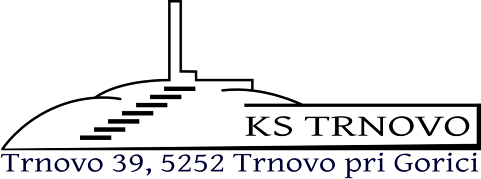 